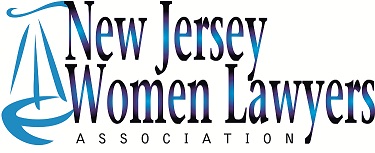 Grant Application:  2024Deadline:  January 26, 2024________________________PLEASE MAIL COMPLETED GRANT APPLICATION WITH SUPPORTING MATERIALS TO:Colleen Skinner, Executive DirectorNew Jersey Women Lawyers Association372 Franklin Avenue, Suite 713Nutley, New Jersey 07110AND E-MAIL A PDF OF THE SAME TO:                       cskinner@njwla.orgPlease send the original executed copy of the Grant Agreement with authorized signatures by mail.For questions, please call Colleen at (973) 819-9488.GRANT APPLICATIONName and Description of Organization or Institution (Applicant):Name of Foundation, if applicable:   Tax ID Number:      Address:     City:      		County:      	State:      	Zip Code +4:   Day-to-Day Contact Person:     Phone, please provide direct line if available:      		Fax:      Email Address:      			Website:      Program/Project Title:     Program/Project Director:     Total Grant Amount Requested:Identify all other co-sponsoring entities or individuals supporting the Applicant's program or project, as well as any other requests the Applicant has made seeking co-sponsors. Itemize any amounts granted by and/or requested from those co-sponsors.Identify whether the program or project supports research, development, and/or implementation of solutions, strategies, education, and/or initiatives to address one or more of the following:Supporting and promoting women to the highest levels of law firm, government, academic, community, and corporate positions, or the judiciary;Engaging in statewide and/or nationwide efforts to advance and retain women in the legal profession;Fostering leadership skills for women in the legal profession;Removing barriers to women’s entry into and advancement within the legal profession;Developing and promoting women lawyers, leaders, role models, or mentors;Educating the legal profession and general public about gender equity concerns and related legal issues;Providing a voice for women in the state of New Jersey about issues important to women lawyers;Promoting and fostering a diverse, equitable, and inclusive environment for all women in the legal profession;Encouraging women to attend law school;Mentoring female college or law students considering entering the legal profession; and/orEducating the community about gender equity concerns that impact the entry, retention, or advancement of women in the legal profession.To the Applicant’s knowledge, do any of its Board Members also currently serve as Board Members of New Jersey Women Lawyers Association (NJWLA), or have they served as Board Members of NJWLA within the last two (2) years?To the Applicant’s knowledge, are any of its Board Members an immediate family member (meaning parent, child, sibling, or spouse) of a current Board Member of NJWLA?Provide a clear, concise description (not to exceed three double-spaced typed pages) of the program or project for which the Applicant seeks a grant, including information such as: The specific research the Applicant plans to conduct and/or the service(s) the Applicant plans to provide;The Applicant's intended audience and/or beneficiaries for the program or project;What efforts the Applicant plans to make to publicize the program or project to its intended audience;How the Applicant will evaluate the success of the program or project;The current need the program or project will address;Whether the Applicant intends to conduct the program or project in person or virtually (and if in person, whether the Applicant can potentially conduct the program or project virtually if necessary); andAny other information the Applicant deems relevant for NJWLA to evaluate this Grant Application.Please note that NJWLA is most interested in applications with a geographic focus that benefits individuals living or working in New Jersey.The Applicant must also provide the following:A completed Grant Agreement signed by two officers of the Applicant or the individual Applicant (a copy of which is enclosed).A completed detailed budget for the program or project (a copy of which is enclosed).A completed biographical information disclosure for the director of the program or project and all personnel who intend to work on the program or project (a copy of which is enclosed).A list of the Applicant's current Board of Directors.A copy of the Applicant's Certificate of Incorporation.If requesting more than $10,000, a copy of the Applicant's most recent audit or organization-wide financial statement certified by a financial officer or treasurer.By signing this Grant Application, the Application grants permission to NJWLA to use, publish, exhibit, and/or reproduce the Applicant's name and information contained within or attached to this Grant Application or any reports submitted to NJWLA about this Grant Application (the “Materials”) in any and all media now known or later developed, and for any and all purposes, without the payment of any royalty or compensation of any kind if the Applicant receives a grant from the NJWLA. The Applicant herein releases NJWLA and any affiliated or related persons or entities from any and all claims and causes of action based upon NJWLA’s use of the Materials.  By signing this application, the Applicant warrants that it is the sole owner of the rights granted and that the Materials it submits to NJWLA do not infringe upon the copyright or other rights of any other individual or entity. Authorized Signatory: 	Name and Title (Printed):       Phone Number:		Date: Detailed Budget for the Program or Project During NJWLA's Grant Cycle (January to December 2024)Program or Project Title:      PLEASE ATTACH ANY RELEVANT INFORMATION REGARDING BUDGET JUSTIFICATION AND OTHER SOURCES OF FUNDINGBIOGRAPHICAL INFORMATIONPlease submit information about the program or project director and any personnel the Applicant identified in the budget request form.  Please use a separate form for each person._____________________________________________________________________NAME:      				TITLE:      EDUCATION (Begin with baccalaureate or initial professional education, include postdoctoral training):PROFESSIONAL EXPERIENCE: Please attach and list, in chronological order, concluding with present position, previous employment, experience and honors.RELEVANT PROFESSIONAL EMPLOYMENT EXPERIENCE*IMPORTANT*PLEASE PROVIDE A DETAILED INDEX OF ALL ATTACHMENTS TO THIS APPLICATION.Scope of Work and Timeline to Complete Each Component:Scope of Work and Timeline to Complete Each Component:Scope of Work and Timeline to Complete Each Component:Scope of Work and Timeline to Complete Each Component:Personnel (include each person’s role)Projected Hours to Be Spent on Program/ProjectApplicable Salary or Hourly RateAmount RequestedSupplies (identify category, quantity, and cost per item):Supplies (identify category, quantity, and cost per item):Supplies (identify category, quantity, and cost per item):Travel:Travel:Travel:Other Expenses (identify category, quantity, and cost per item):Other Expenses (identify category, quantity, and cost per item):Other Expenses (identify category, quantity, and cost per item):TOTAL FUNDING REQUESTED FROM NJWLA:TOTAL FUNDING REQUESTED FROM NJWLA:TOTAL FUNDING REQUESTED FROM NJWLA:Co-Sponsor’s Contribution (Identify by each Co-Sponsor amount requested and whether such funding has been secured or whether at the time of this application such request is outstanding):Co-Sponsor’s Contribution (Identify by each Co-Sponsor amount requested and whether such funding has been secured or whether at the time of this application such request is outstanding):Co-Sponsor’s Contribution (Identify by each Co-Sponsor amount requested and whether such funding has been secured or whether at the time of this application such request is outstanding):Other Contributions:Other Contributions:Other Contributions:TOTAL BUDGET FOR PROJECT:TOTAL BUDGET FOR PROJECT:TOTAL BUDGET FOR PROJECT:INSTITUTIONDEGREEYEARS DEGREE HELDFIELD OF STUDY CONFERREDCOMPANY OR INSTITUTIONTITLE AND RESPONSIBILITIESYEARS OF SERVICEREFERENCES:
(Optional)